FactureFactureFactureFactureDate : 12/17/2012N° facture : FactureDate : 12/17/2012N° facture : FactureDate : 12/17/2012N° facture : FactureDate : 12/17/2012N° facture : FactureDate : 12/17/2012N° facture : FactureDate : 12/17/2012N° facture : FactureÀ À À À NomadresseNpa, villetéléphonee-mailnumero clientNomadresseNpa, villetéléphonee-mailnumero clientQtéDescriptionDescriptionPrix unitairePrix unitaireTotal de la ligneSous-totalSous-totalSous-totalSous-totalSous-totalTaxes ventesTaxes ventesTaxes ventesTaxes ventesTaxes ventesTotalTotalTotalTotalTotalA payer dans les 30 jours sur notre compte postal.Merci de votre commande !A payer dans les 30 jours sur notre compte postal.Merci de votre commande !A payer dans les 30 jours sur notre compte postal.Merci de votre commande !A payer dans les 30 jours sur notre compte postal.Merci de votre commande !A payer dans les 30 jours sur notre compte postal.Merci de votre commande !A payer dans les 30 jours sur notre compte postal.Merci de votre commande !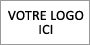 